3GPP TSG-RAN WG4 Meeting # 98-e 	R4-210XXXXElectronic Meeting, Jan. 25-Feb. 5, 2021Agenda item:			7.4.1, 7.4.2Source:	Moderator (CATT)Title:	Email discussion summary for [98e][305] NR_IAB_RF_MaintenanceDocument for:	InformationIntroductionThe email thread [98e] [305] NR_IAB_RF_Maintenance covers the contributions in agenda 7.4.1 and 7.4.2. The targets of the two rounds are as following.1st round:Discuss the open issues to find the tentative WF.Review the maintenance CRs to collect comments.2nd round:Approve the WF for the open issues or agree the related CRs.Agree the maintenance CRs.Topic #1: Open issues for maintenanceMain technical topic overview. The structure can be done based on sub-agenda basis. Companies’ contributions summaryOpen issues summary and views’ collection for 1st roundSub-topic 1-1Issue 1-1: Does IAB-MT measurement procedure refer UE spec or follow BS procedure?ProposalsOption 1: Refer UE R15 spec with some necessary modifications. (CATT)Option 2: The same as BS approach. (Ericsson)Recommended WFOption 1Sub-topic 1-2Issue 1-2: If all of the UL physical channels should be tested?ProposalsOption 1: only PUSCH is tested (CATT)Option 2: Following UE that PUSCH, PUCCH, DMRS and PRACH should be tested.Option 3: Other proposalRecommended WFOption 1Sub-topic 1-3Issue 1-3: Should PTRS be used IAB-MT EVM measurement?ProposalsOption 1: yes for FR2 and optional (Nokia, Ericsson)Option 2: No, as the current UE specRecommended WFOption 1Moderator: It’s moderator’s understanding that the proposal is for FR2 not FR1.Sub-topic 1-4Issue 1-4: How to modify IAB-MT measurement diagram?ProposalsOption 1: As proposed in R4-2100365 (CATT)Option 2: As proposes in R4-2100826 (CMCC)Option 3: As BS diagram (Ericsson)Option 4: Other proposalRecommended WFTo be discussedSub-topic 1-5Issue 1-5: The equalizer calculation method and time intervalProposalsOption 1: No frequency domain linear interpolation and 10 ms (CMCC)Option 2: The same as BS (Ericsson)Option 3: The same as UE (CATT)Option 4: Other proposalRecommended WFTo be discussedSub-topic 1-6Issue 1-6: The basic EVM measurement intervalProposalsOption 1: The same as UE for PUSCH (10 ms) (CATT)Option 2: The same as UE (CMCC)Option 3: The same as BS (Ericsson)Recommended WFTo be discussedModerator: The discussion of this topic may rely on the conclusion of Issue 1-2. If the conclusion is that only PUSCH is measured for IAB-MT, all of the three options go to 10 ms.Sub-topic 1-7Issue 1-7: IAB-MT interference signal construction specProposalsProposal in R4-2102334 (Ericsson): One option is to configure the interference signal as the same as wanted signal but detail is decided after the conclusion of DL FRC in conformance test. Below text is recommended.The interfering signal shall be configured with PDSCH and PDCCH containing data and DM-RS symbols. Normal cyclic prefix is used. The data content shall be uncorrelated to the wanted signal and modulated according to clause 6 of TS38.211 [9]. Mapping of PDSCH modulation to receiver requirement are specified in table F-1.Table F-1: Modulation of the interfering signalRecommended WFTo be discussedCompanies views’ collection for 1st round CRs/TPs comments collectionSummary for 1st round Open issues Moderator tries to summarize discussion status for 1st round, list all the identified open issues and tentative agreements or candidate options and suggestion for 2nd round i.e. WF assignment.Recommendations on WF/LS assignment CRs/TPsModerator tries to summarize discussion status for 1st round and provides recommendation on CRs/TPs Status update Discussion on 2nd round (if applicable)Summary on 2nd round (if applicable)Moderator tries to summarize discussion status for 2nd round and provided recommendation on CRs/TPs/WFs/LSs Status update suggestion Topic #2: Maintenance CRsCompanies views’ collection for 1st round CRs/TPs comments collectionSummary for 1st round CRs/TPsModerator tries to summarize discussion status for 1st round and provided recommendation on CRs/TPs Status update suggestion Discussion on 2nd round (if applicable)Summary on 2nd round (if applicable)Moderator tries to summarize discussion status for 2nd round and provided recommendation on CRs/TPs/WFs/LSs Status update suggestion T-doc numberCompanyProposals / ObservationsR4-2100365CATTProposal 1: IAB-MT EVM measurement process refers UE R15 specification.Proposal 2: IAB-MT EVM only test PUSCH physical channel and the measurement process doesn’t include the description of other physical channels/signals.How to update the spec is also provided to collect comments.R4-2100826CMCCProposal 1: the diagram for IAB-MT EVM measurement methodology is suggested below by replacing the block “Tx-Rx chain equalizer” with block “Per-subcarrier Amplitude/phase and CPE correction” and by eliminating block “in-band emission meas”, based on UE measurement points. It is noted, the CPE correction is only used in FR2 not FR1.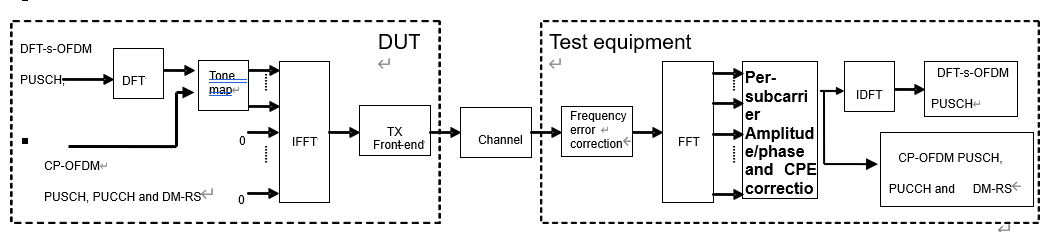 Proposal 2: For IAB-MT it is better to calculate phase and magnitude of original Tx signal in 10ms time-averaging length without any frequency domain linear interpolation when measuring EVM.Proposal 3: For averaged EVM, it is more preferred to reuse the same averaging period as UE over basic EVM considering IAB-MT acts as UE.R4-2102012Nokia, Nokia Shanghai BellProposal 1: Usage of PT-RS should be enabled in Tx EVM conformance test for IAB-MT to be aligned with Tx EVM test for gNB.R4-2102333EricssonProposal-1: Specify BS approach on EVM measurement procedure. Proposal-2: Allow the configuration of the PTRS signal in the IAB-MT TX test signal but optional.R4-2102334EricssonObservation-1: Compared with UE characteristic of interference signal specification, the bandwidth and # of RB are specified in core specification in IAB-MT and thus there is no need to be specified again in Annex.Observation-2: Interference signal other detailed configuration is chosen as the same as the wanted signal in UE specification.Proposal -1: IAB-MT interference signal construction could be the same as the wanted signal as one option.Proposal-2: For the detail configuration design of interference signal design, RAN4 could discuss it after consensus on wanted signal design (test model).CompanyCommentsXXXCompanyCommentsXXXCompanyCommentsXXXCompanyCommentsXXXCompanyCommentsXXXCompanyCommentsXXXReceiver requirementModulationAdjacent channel selectivity and narrow-band blockingQPSKGeneral blockingQPSKReceiver intermodulationQPSKCompanyCommentsXXXCR/TP numberComments collectionR4-2100366,	Draft CR for TS 38.174: IAB-MT EVM measurement,	 CATTCompany AR4-2100366,	Draft CR for TS 38.174: IAB-MT EVM measurement,	 CATTCompany BR4-2100366,	Draft CR for TS 38.174: IAB-MT EVM measurement,	 CATTR4-2100367,	Draft CR for TR 38.809: IAB-MT EVM measurement,	 CATTCompany AR4-2100367,	Draft CR for TR 38.809: IAB-MT EVM measurement,	 CATTCompany BR4-2100367,	Draft CR for TR 38.809: IAB-MT EVM measurement,	 CATTR4-2102337,	CR on Transmitted signal quality in TS 38.174	, EricssonCompany AR4-2102337,	CR on Transmitted signal quality in TS 38.174	, EricssonCompany BR4-2102337,	CR on Transmitted signal quality in TS 38.174	, EricssonStatus summary Sub-topic#1Tentative agreements:Candidate options:Recommendations for 2nd round:WF/LS t-doc Title Assigned Company,WF or LS lead#1CR/TP numberCRs/TPs Status update recommendation  XXXBased on 1st round of comments collection, moderator can recommend the next steps such as “agreeable”, “to be revised”CR/TP/LS/WF numberT-doc  Status update recommendation  XXXBased on 2nd round of comments collection, moderator can recommend the next steps such as “agreeable”, “to be revised”CR/TP numberComments collectionR4-2100368,	Draft CR for TS 38.174: Correction of clause 5, CATTCompany AR4-2100368,	Draft CR for TS 38.174: Correction of clause 5, CATTCompany BR4-2100368,	Draft CR for TS 38.174: Correction of clause 5, CATTR4-2100369,	Draft CR for TS 38.174: Correction of clause 6,7 and 9, CATTCompany AR4-2100369,	Draft CR for TS 38.174: Correction of clause 6,7 and 9, CATTCompany BR4-2100369,	Draft CR for TS 38.174: Correction of clause 6,7 and 9, CATTR4-2100909,	Draft CR to align the general clause of radiated and conducted requirement,	SamsungModerator: The correction is included in R4-2102011.R4-2100909,	Draft CR to align the general clause of radiated and conducted requirement,	SamsungModerator: The correction is included in R4-2102011.Company BR4-2100909,	Draft CR to align the general clause of radiated and conducted requirement,	SamsungModerator: The correction is included in R4-2102011.R4-2100910	Big CR for update on TR38.809, SamsungModerator’s note: This big CR is intended for email approval after the meeting.R4-2102011,	DraftCR to TS 38.174: Receiver requirement corrections,	Nokia, Nokia Shanghai BellCompany AR4-2102011,	DraftCR to TS 38.174: Receiver requirement corrections,	Nokia, Nokia Shanghai BellCompany BR4-2102011,	DraftCR to TS 38.174: Receiver requirement corrections,	Nokia, Nokia Shanghai BellR4-2102336,	CR on Tx Power related requirements in TS 38.174,	EricssonCompany AR4-2102336,	CR on Tx Power related requirements in TS 38.174,	EricssonCompany BR4-2102336,	CR on Tx Power related requirements in TS 38.174,	EricssonR4-2102338,	CR on Transmitter characteristics- Others, TS 38.174 EricssonCompany AR4-2102338,	CR on Transmitter characteristics- Others, TS 38.174 EricssonCompany BR4-2102338,	CR on Transmitter characteristics- Others, TS 38.174 EricssonR4-2102339,	CR on In-band selectivity  and blocking requirements in TS 38.174, EricssonCompany AR4-2102339,	CR on In-band selectivity  and blocking requirements in TS 38.174, EricssonCompany BR4-2102339,	CR on In-band selectivity  and blocking requirements in TS 38.174, EricssonR4-2102340,	CR on Rx Charateristic other related requirements,	EricssonCompany AR4-2102340,	CR on Rx Charateristic other related requirements,	EricssonCompany BR4-2102340,	CR on Rx Charateristic other related requirements,	EricssonR4-2102341,	CR on Sensitivity and dynamic range requirements  TS 38.174,  EricssonCompany AR4-2102341,	CR on Sensitivity and dynamic range requirements  TS 38.174,  EricssonCompany BR4-2102341,	CR on Sensitivity and dynamic range requirements  TS 38.174,  EricssonR4-2102422,	draft CR to TR 38.174 - correction to clause 6, HuaweiModerator: The CR is for 38.809.Company AR4-2102422,	draft CR to TR 38.174 - correction to clause 6, HuaweiModerator: The CR is for 38.809.Company BR4-2102422,	draft CR to TR 38.174 - correction to clause 6, HuaweiModerator: The CR is for 38.809.CR/TP numberCRs/TPs Status update recommendation  XXXBased on 1st round of comments collection, moderator can recommend the next steps such as “agreeable”, “to be revised”CR/TP/LS/WF numberT-doc  Status update recommendation  XXXBased on 2nd round of comments collection, moderator can recommend the next steps such as “agreeable”, “to be revised”